Unit 4: Helpful and Harmful Microorganisms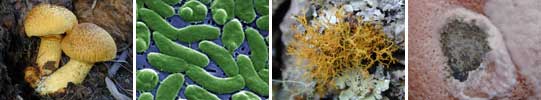 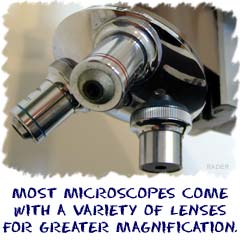 